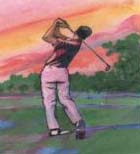 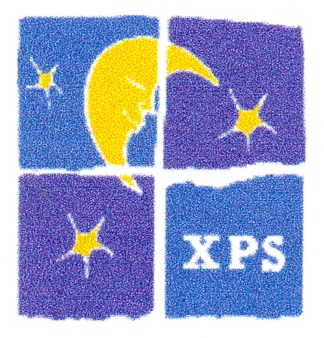 Sponsorship Opportunities  Celestial: $2500 Includes foursome, exclusive event signage, Tee Signage, optimal placement, logo promotion on our website and link to your page for one year, inclusion in all promo materials and annual newletter and press release.Lunar  $1000 Includes one foursome, prominent signage, tee signage, prominent placement on promotional materials, logo promoted on our website with hyperlink to yours for one year, inclusion in annual newsletter and press release.Stellar  $500 Includes two free golfers, Tee signage, logo promotion on website  for one year, promotion in press release and event materials.Camper Sponsor $350 includes one free golfer, Tee signage, company name on event materials Green $250 Includes tee signage, company name on event materials Tee $100 includes Tee signage and name in event materialOther: Breakfast ($100) Cocktail Hour ($200) Lunch Shack ($250) Dinner ($200 or gifts in kind) Music (Gift in Kind) Raffle Prizes or Goody Bag items (Gift in Kind)**************************************************************************Company Sponsor___________________________________________________________Contact Person    ___________________________________________________________Address  ___________________________________________________________________Phone ___________________________ Email_____________________________________Sponsorship Level _________                  Please make checks payable to Camp Sundown Sponsorship amount__________                                   and mail to:Robert Preusser/ Camp Classic790 Route 23Craryville, NY 12521